Publicado en Pamplona el 06/07/2018 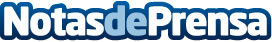 LACUNZA se adelanta a la nueva normativa ECODESIGNA partir del año 2022, la Unión Europea sólo aceptará estufas, cocinas y chimeneas de leña que cuenten con la nueva normativa ECODESIGN, de obligado cumplimiento para dicho año y a la que LACUNZA ya se ha adaptado. Esta norma exigirá una mayor eficiencia energética de todos los productos, menores emisiones de CO y de otro tipo de gases contaminantes hasta ahora no controladosDatos de contacto:Itsaso Ilintxeta LarreaResponsable de Marketing de Lacunza Kalor Group S.A.L.948563511Nota de prensa publicada en: https://www.notasdeprensa.es/lacunza-se-adelanta-a-la-nueva-normativa Categorias: Internacional Navarra Ecología Construcción y Materiales http://www.notasdeprensa.es